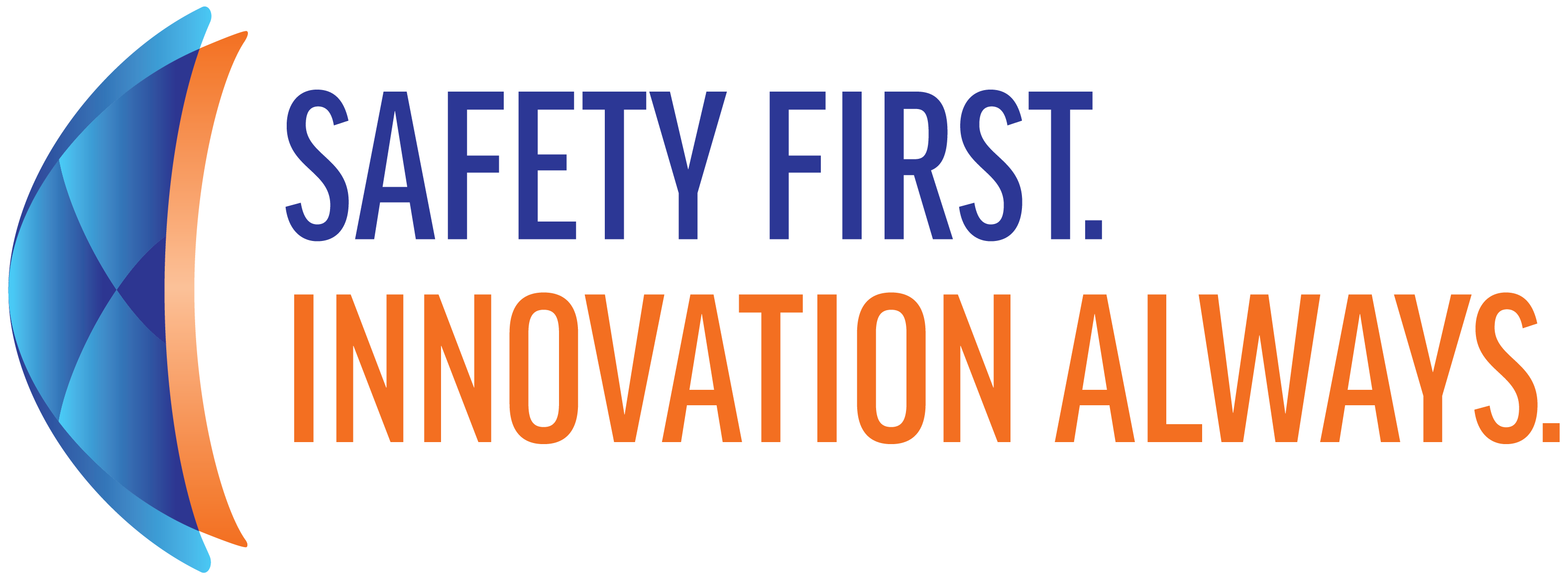 Order Form                                                                                                                            Your Order
     Item	Description			Unit Cost	Min Order		Quantity	PriceSmall Labels	
.75” tall x 1.5” wide 		$3.75/roll	   1 roll			   ____		_____
150 labels per roll			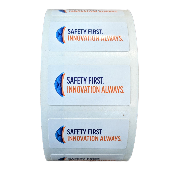 Large Labels
1.5” tall x 3” wide 		$9.00/roll	   1 roll			   ____		_____
150 labels per roll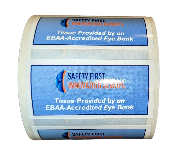 Packing Tape
55 yards			$3.50/roll	  10 rolls		   ____		_____
	     *10% case discount*	$113.40/case	  1 case	 (36 rolls)	   ____		_____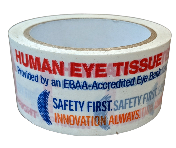 Cotton Mask
two-layer cotton mask		$5.75/mask	  10 masks		   ____		_____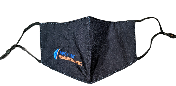 Ballpoint Pen
blue ink				$.89/pen	   25 pens		   ____		_____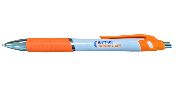 Total							_____USPS fees will be charged at our actual cost and applied to your payment card upon shipment.Delivery and Payment
     Name:___________________________________________________________________________
     Eye Bank:_________________________________________________________________________
     Address:__________________________________________________________________________

     Credit Card:______________________________________  Exp:___________  CVC:___________  
     Name on Card:____________________________________________________________________  Please fax orders to 202-429-6036 or email to Bernard@restoresight.org